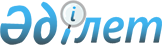 О переименовании некоторых сельских населенных пунктов области и об изменении транскрипций их названийСовместное решение Западно-Казахстанского областного Маслихата от 18 февраля 2006 года N 25-5 и постановление Западно-Казахстанского областного Акимата от 10 февраля 2006 года N 48. Зарегистрировано Департаментом юстиции Западно-Казахстанской области 13 марта 2006 года N 2956.

      В соответствии с Законом Республики Казахстан "Об административно-территориальном устройстве Республики Казахстан", постановлением Правительства Республики Казахстан от 5 марта 1996 года N 281 "Об утверждении Порядка наименования и переименования организаций, железнодорожных станций, аэропортов, а также физико-географических объектов Республики Казахстан и изменении транскрипции их названий", согласно предложениям и совместным решениям местных исполнительных и представительных органов Бокейординского и Джангалинского районов, учитывая заключение заседания областной ономастической комиссии от 14 декабря 2005 года N 1-3 областной маслихат и акимат области РЕШИЛИ:



      1. Переименовать некоторые сельские населенные пункты Западно-Казахстанской области:

      по Бокейординскому району:

      село Урда переименовать в село Хан Ордасы;

      по Джангалинскому району:

      изменить транскрипции названий "Джангалинский" район на "Жангалинский";

      село "Джангала" на "Жангала".      Председатель сессии             Аким области

      Секретарь облмаслихата
					© 2012. РГП на ПХВ «Институт законодательства и правовой информации Республики Казахстан» Министерства юстиции Республики Казахстан
				